        Modi di dire della tradizione popolare con UOVO (Gallina, Gallo)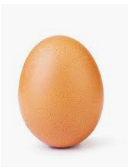 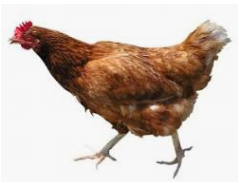 1Gallina che canta ha fatto l'uovo Si dice di qualcuno che nasconde, dietro un atteggiamento allegro, qualche malefatta. 
2Uovo di Colombo Si dice di una cosa evidente, facilissima da risolvereKolumbusz
tojása.3Rompere le uova nel paniere Mandare all'aria i progetti altrui.Keresztbe tesz valakinek.4Cercare il pelo nell'uovo Vuol dire essere estremamente minuzioso e cercare sempre anche i minimi difetti nelle cose.Szőrszál hasogatás5Essere pieno come un uovo Avere mangiato così tanto da non potersi muovereDögészre ette magát.6Non si può far la frittata senza rompere le uova Si dice quando per ottenere uno scopo bisogna pagare un prezzo più o meno lecito 
Valami valamiért7Fare una frittata Si ci riferisce ad una cosa malriuscita o ad un disastro sia pratico che figurato8Rigirare la frittata Si dice quando qualcuno rigira un argomento di discussione in tutti i modi, pur di avere ragione. Forgatja valakinek a szavait9Mangiar l'uovo in corpo alla gallinaFar conto su un guadagno prima ancora di averlo ottenuto.Előre iszik a medve bőrére10Meglio un uovo oggi che una gallina domaniMeglio un vantaggio sicuro e immediato, anche se modesto, che la prospettiva di un guadagno maggiore, ma incerto.Jobb ma egy veréb, mint holnap egy túzok.11E' come bere un uovo.Si dice di cosa che si fa con grande facilità.Pofon egyszerű12Trovare la gallina dalle uova d'oro.Un'attività o anche una persona da cui ricavare facili guadagni.
(Una leggenda narra di un contadino che possedeva una bella gallina che ogni giorno faceva un uovo d'oro, pensando che nella pancia nascondesse un gran segreto, la uccise per guardare come era fatta, ma trovò che dentro era come tutte le altre galline)Arany tojás tojó tyúk13Fare come le uova sodeChe più si cuociono e più diventano dure.14Molti fan la guerra per un uovo e lasciano intanto scappar la gallina.A részletekben elvesztődik a lényeg.15Camminare sulle uovaTojásokon jár16Essere una testa d'uovoAl contrario del precedente significa dare a qualcuno del “testone” in senso di “intelligentone”, ma comunque con una punta di sarcasmo: “sapientone”, “secchione”.Egy igen okos valaki.17Andare a letto con le gallineVuol dire andare a dormire molto presto.Tyúkokkal fekszik le.18Essere la gallina nera, che fa l’uovo a tarda seraSignifica essere sempre in ritardo, fare sempre le cose all’ultimo minuto19Dodici galline e un gallo, mangiano come un cavallo.il costo per dare da mangiare ad un intero pollaio è circa equivalente a quello per sfamare un cavallo.20Ci sono troppi galli a cantare nel pollaio.Stesso modo di dire di “Ci son troppi cuochi in cucina!”. Ovvero, quando in un posto ci sono troppe persone che vogliono comandare, non ne esce mai nulla di buono.21Zampa di gallina
Significa avere una pessima scrittura.Macskakaparás